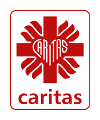 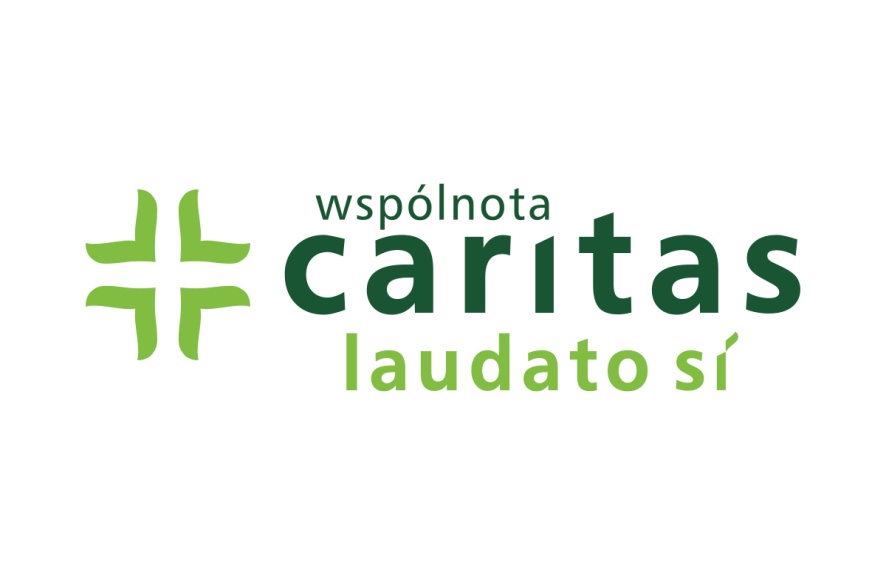 W ramach konkursu: Inicjatywy ekologiczne Szkolnych Kół Caritas Diecezji Rzeszowskiej w roku 2020 ogłoszonym przez: Caritas Polska - Caritas Laudato Si'  projekt: ,, Zielona Klasa Zielona Klasa w Przyszkolnym Ogrodzie’’                           w Miejskim Zespole Szkół  nr 5  w  Gorlicach  został  zaakceptowany. Oferta składana przez: Miejski Zespół Szkół nr 5 im. ks. Jana Twardowskiego  -  Szkolne Koło CaritasProgram: Ekologia integralna encykliki Laudato Si’ w działaniu wspólnot Caritas i społeczności lokalnych  Pozyskane środki finansowe na realizację projektu, pozwolą spełnić marzenie                   o lekcjach w plenerze. W kwestii poruszonego przez papieża problemu zaniku relacji międzyosobowych, Zielona Klasa będzie alternatywą dla wspólnego spędzania czasu po zajęciach lekcyjnych w dobie komputerów i telefonów komórkowych. W otoczeniu drzew i roślin kwiatowych, w jej przyjemnej atmosferze będzie sprzyjać budowaniu dobrych relacji koleżeńskich, ''kultury życia dzielonego z innymi'', wzajemnej pomocy, lepszemu samopoczuciu                     i pozwoli się wsłuchać w głosy natury... W myśl słów z Księgi Rodzaju                    ,, Czyńcie sobie Ziemię poddaną" chcemy, aby ten mały zagospodarowany przez nas skrawek ziemi, poddany cyklicznym zmianom zachodzącym                             w przyrodzie, umożliwił nam lepsze zrozumienie praw i prawidłowości rządzących naturą, uzmysłowił nam konieczność podejmowania działań                           w zakresie jej ochrony, uczył wrażliwości na piękno przyrody i szacunku do niej. Podjęte inicjatywy wpłyną na kształtowanie więzi uczniów z naturą, zachęcą do podejmowania działań sprzyjających ochronie przyrody, przyczynią się do wzrostu świadomości ekologicznej, wrażliwości na piękno przyrody                         i potrzebie zakładania i pielęgnacji ogrodów, w myśl odwiecznej prawdy                          ,, warunkiem szczęśliwego życia człowieka jest jego harmonijny związek                        z naturą”Koordynator projektu: Iwona StecCzłonkowie Zespołu Projektowego:Amelia TomasikMichalina WorytkoJulia SochaNatalia PodobińskaMaja NowakJagoda GubałaAleksandra KonarczakAntonina Kozak Wiktoria Tokarska Adrian Czajka Marcel KrzysztońPiotr Skotnicki  Kacper Skotnicki Jak będzie wyglądała Zielona Klasa? Zielona Klasa będzie zlokalizowana na ogólnodostępnym dla uczniów terenie podwórza Miejskiego Zespołu nr 5 w Gorlicach, w otoczeniu drzew. W jej centralnym punkcie będzie się znajdować przenośna tablica szkolna oraz pięć ławek. Całość będzie zadaszona drewnianym pawilonem ogrodowym dającym ochronę przed słońcem. W otoczeniu klasy będą rosły jałowce, byliny i rośliny cebulowe, co wpłynie na bioróżnorodność i podniesie walory estetyczne ogrodu szkolnego,                        a jałowce i pnącza zapewnią cień. Będzie to estetyczne i funkcjonalne miejsce posiadające aspekt wychowawczy, edukacyjny i rekreacyjny. Cele projektu:obniżenie temperatury danego terenu poprzez stworzenie Zielonej Klasy" - miejsca sprzyjającego bioróżnorodności, zwiększającego ilość miejskiej zieleni, obniżającego temperaturę i przeciwdziałającego suszyumożliwi prowadzenie lekcji, wykładów, pogadanek z zaproszonymi osobami, zajęć dodatkowych na świeżym powietrzu zwłaszcza w sezonie, gdy ich prowadzenie w budynku szkoły jest utrudnione przez przegrzewanie sal klasowych, czyli w "klimatyzowanym" przez rośliny powietrzu dzięki ich zdolności uwalniania wilgoci   do otoczenia, stworzenie możliwości odbywania się zajęć na świeżym powietrzu,                        w otoczeniu drzew  i innych roślin będzie miało wpływ na uwrażliwianie ich na piękno przyrody oraz zainspiruje do poznawania przyrody przez obserwację. Będzie również miało aspekt zdrowotny - lepsze dotlenienie organizmu, redukcję stresu, poprawę nastroju, co dla dorastającej w mieście młodzieży jest niezwykle istotne,stworzenie terenu rekreacyjnego dla dzieci i młodzieży szkolnej, umożliwiającego wspólne spędzanie czasu przed i po lekcjach, grupowym przygotowywaniu projektów, prezentacji przedmiotowych oraz poznawanie piękna natury,wolontariuszom i opiekunom Szkolnego Koła Caritas uprzyjemni działania wolontariackie, planowanie i podsumowywanie akcji oraz umożliwi spotkania z wolontariuszami i ich opiekunami z zaprzyjaźnionych szkół,zwiększenie bioróżnorodności w środowisku lokalnym i podnoszenie świadomości o roli obszarów zielonych dla zdrowia psychicznego i dobrego samopoczucia,nabycie wiedzę na temat aranżacji ogrodu, przygotowania terenu pod sadzenie roślin, sposobu sadzenia drzew, roślin cebulowych i bylin, zapewnienie  najmłodszym dzieciom niepowtarzalnej okazji do różnego rodzaju zabaw  w piaskownicy -  rozwój kreatywności i zdolności manualnych bardzo istotnych w tym okresie rozwojowym dzieci, zapewnimy nowym "lokatorom" warunki i miejsca do ich zasiedlenia,możliwość obserwacji rozwoju roślin, rozpoznawania i opisywania składu gatunkowego roślin ozdobnych jak i pojawiającej się wśród nasadzeń dzikiej fauny,wdrażanie w życie zasad ekologii integralnej, która zawarta jest w Encyklice papieża Franciszka Laudato Si - w trosce o wspólny domZadania projektowe:przygotowanie kampanii informacyjnej, której celem będzie poinformowanie  zaciekawienie i przekonanie całej społeczności szkolnej do idei utworzenia Zielonej Klasy w Przyszkolnym Ogrodzie, umożliwiającej lekcje na łonie natury, spędzanie wolnego czasu w gronie koleżeńskim,spotkanie z ogrodnikiem, który zapozna nas z podstawami zakładania ogrodu, przygotowaniem gruntu i sadzenia roślin oraz ustalenia listy gatunkowej roślin cebulowych, bylin,Zespół Projektowy przygotuje prezentację multimedialną pt. ,, Dobór                      i pielęgnacja bylin, roślin cebulowych i drzew do przyszkolnego ogrodu " przybliżając wygląd roślin w ogrodzie w najbliższym sezonie wegetacyjnym i ich znaczenie dla bioróżnorodności, konkurs plastyczny '' Ogród z klasą przy mojej szkole", którego celem będzie  zainspirowanie młodzieży do aranżacji ogrodów przydomowych, angażowania się w pielęgnowanie ogrodów rodzinnych, a nawet wyboru zawodu, związanego z ogrodnictwem,zakup ławek do zielonej klasy, drewnianego pawilonu ogrodowego, tablicy kredowej magnetycznej i piaskownicy, zakup i sadzenie roślin, podnoszących walory estetyczne ogrodu szkolnego, mających zapewnić nowym "lokatorom" warunki i miejsca do ich zasiedlenia oraz umożliwiających prowadzenie lekcji terenowych, obserwowanie rozwoju roślin oraz rozpoznawanie  i opisywanie składu gatunkowy roślin ozdobnych jak i pojawiającej się wśród nasadzeń dzikiej fauny,wydanie kalendarza na rok 2021 z najciekawszymi zdjęciami z działań projektowych i urządzania Zielonej Klasy, który również będzie miał na celu popularyzację Encykliki Laudato Si oraz promocję działań ekologicznych naszej szkoły,  Inauguracja zajęć w Zielonej Klasie - spotkanie Dyrekcji Szkoły, koordynatorów projektu, członków zespołu projektowego, wolontariuszy                  i innych uczniów oraz osób wspierających działania projektowe - będzie uroczystą chwilą jej otwarcia, przekazania informacji o przeznaczeniu                          i sposobie korzystania. 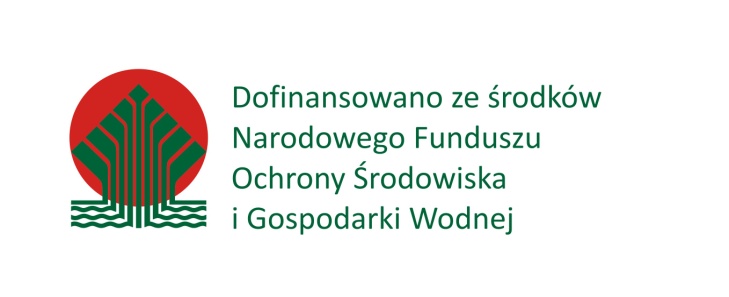 Projekt „Ekologia integralna encykliki Laudato Si’ w działaniu wspólnot Caritas i społeczności lokalnych” realizowany przez Caritas Polska, został dofinansowany ze środków Narodowego Funduszu Ochrony Środowiska      i Gospodarki Wodnej. Za jego treść odpowiada wyłącznie Caritas Polska.